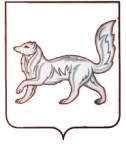 РОССИЙСКАЯ ФЕДЕРАЦИЯТУРУХАНСКИЙ РАЙОННЫЙ СОВЕТ ДЕПУТАТОВКРАСНОЯРСКОГО КРАЯРЕШЕНИЕО внесении изменений в решение Туруханского районного Совета депутатов от 15.06.2018 № 17-320 «Об утверждении Положения о нормативах оплаты труда муниципальных служащих»В соответствии с частью 4 статьи 86 Бюджетного кодекса Российской Федерации, частью 2 статьи 53 Федерального закона от 06.10.2003 № 131-ФЗ «Об общих принципах организации местного самоуправления в Российской Федерации», Федеральным законом от 02.03.2007 № 25-ФЗ «О муниципальной службе в Российской Федерации», Законом Российской Федерации от 21.07.1993 № 5485-1 «О государственной тайне», постановлением Правительства Российской Федерации от 18.09.2006 № 573 «О предоставлении социальных гарантий гражданам, допущенным к государственной тайне на постоянной основе, и сотрудникам структурных подразделений по защите государственной тайны», Законом Красноярского края от 24.04.2008 № 5-1565 «Об особенностях правового регулирования муниципальной службы в Красноярском крае», постановлением Совета администрации Красноярского края от 29.12.2007 № 512-п «О нормативах формирования расходов на оплату труда депутатов, выборных должностных лиц местного самоуправления, осуществляющих свои полномочия на постоянной основе, лиц, замещающих иные муниципальные должности, и муниципальных служащих», в целях приведения в соответствие с действующим законодательством нормативных правовых актов, руководствуясь статьями 32, 41 Устава муниципального образования Туруханский район, Туруханский районный Совет депутатов РЕШИЛ:Внести в решение Туруханского районного Совета депутатов от 15.06.2018 № 17-320 «Об утверждении Положения о нормативах оплаты труда муниципальных служащих» изменения и дополнения:Пункт 2 статьи 6 «Значения размеров ежемесячной надбавки за особые условия муниципальной службы», изложить в следующей редакции:«2. Конкретный размер надбавки за особые условия муниципальной службы муниципальному служащему устанавливается должностным лицом, имеющим право его назначения на должность муниципальной службы. 2.1. Основными критериями для установления конкретных размеров надбавки за особые условия муниципальной службы муниципальному служащему являются:профессиональный уровень исполнения должностных обязанностей в соответствии с должностной инструкцией;сложность, срочность выполняемой работы;опыт работы по специальности и занимаемой должности муниципальной службы;компетентность при выполнении наиболее важных, срочных и ответственных работ;качественное выполнение работ высокой напряженности и интенсивности.2.2. Учитывая сложность и напряженность выполняемой работы, а также в случае возникновения конкретных обстоятельств, размер ежемесячной надбавки к должностному окладу за особые условия муниципальной службы может быть пересмотрен в сторону увеличения либо снижения (в пределах установленных размеров по соответствующей группе должностей муниципальной службы) с соблюдением требований Трудового кодекса РФ.2.3. На период испытательного срока надбавка за особые условия муниципальной службы устанавливается в минимальном размере.2.4. На надбавку за особые условия муниципальной службы начисляются районный коэффициент, процентная надбавка за стаж работы в районах Крайнего Севера, в приравненных к ним местностях края с особыми климатическими условиями, размер которых не может превышать размера, установленного федеральными и краевыми нормативными актами.2.5. Максимальный размер надбавки за особые условия муниципальной службы не может превышать предельных значений размеров, установленных законом Красноярского края».1.3. Абзац 2 пункта 1 статьи 8 «Значения размеров ежемесячного денежного поощрения», заменить на пункт 2, изложив его в новой редакции:1.3.1. «2. Конкретный размер ежемесячного денежного поощрения муниципальному служащему устанавливается должностным лицом, имеющим право его назначения на должность муниципальной службы.Размер ежемесячного денежного поощрения может быть снижен не более чем на 50 процентов в следующих случаях:за ненадлежащее выполнение своих должностных обязанностей;за несвоевременную подготовку документов;за недостоверность подготовленных отчетных данных;за нарушение правил внутреннего трудового распорядка;за нарушение служебной этики;за неисполнение распоряжений непосредственного и вышестоящего руководителя.2.2. На ежемесячное денежное поощрение начисляются районный коэффициент за работу в местностях с особыми природно-климатическими условиями и процентная надбавка к заработной плате за стаж работы в южных районах Красноярского края.2.3. На период испытательного срока (в случае его установления) ежемесячное денежное поощрение устанавливается в минимальном размере.2.4. Максимальный размер ежемесячного денежного поощрения муниципальному служащему не может превышать предельных значений размеров, установленных законом Красноярского края».2. Контроль за исполнением настоящего решения возложить на постоянную комиссию по бюджету и финансовой политике.3. Настоящее решение вступает в силу с момента его официального опубликования в общественно-политической газете Туруханского района «Маяк Севера».08.02.2019с. Туруханск№ 21 - 367ПредседательТуруханского районного Совета депутатов	____________________Ю.М. ТагировГлава Туруханского района___________________О.И. Шереметьев